GENDER                    :     MALEDATE OF BIRTH        :     08/08/1988MARITAL STATUS    :     MARRIEDNATIONALITY           :     UGANDANAGE                            :     29YEARSEDUCATIONAL        BACCKGROUNDRESPONSIBILITIES HELDPERSONAL SUMMARYAn experienced,enthusiastic and focused teacher who is committed to safeguarding and promoting the education and well –being of students and young people at all times. Mark is passionate about giving young children the best possible education in life. He is someone who is fundermentally committed to a good practice and innovation and who is very much a team player. Always engaged in continous learning in order to broaden his knowledge and experience, he is confident, passionate enthusiastic about working with children. Mark is currently looking for a challenging teaching role that is only limited by the candidates drive and ambition.KEY SKILLS AND COMPETANCEAble to create a vibrant and effective learning environment.Familiar with a variety of approach to teaching students.Having the ability to motivate students.Can work with other professionals, like sports.Computer knowledge on word and excel.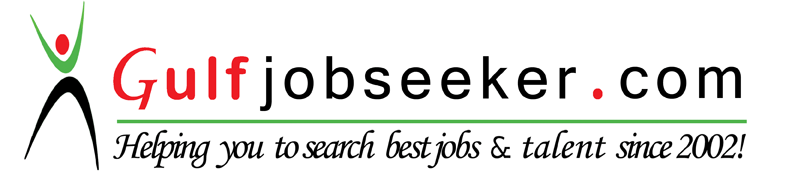 Contact HR Consultant for CV No: 2049912E-mail: response@gulfjobseekers.comWebsite: http://www.gulfjobseeker.com/employer/cvdatabasepaid.php YEARINSTITUTION/SchoolAWARD2009-2012Kyambogo universityBachelors of Arts with Education.2007-2008Bukandula mixed mpigiUganda  Advanced Certificate of Education (UACE)2003-2006Bukandula mixed MpigiUganda Certificate of Education (UCE)INSTITUTION YEARPOSITIONRESPONSIBILITIES AGTHIA PJCS2016/7WarehouseResponsible for assisting Storekeeper for the goods should be loaded for distribution under the direction of supervisor.KINAAWA HIGH SCHOOL2012-2016 TeacherPlanning, preparing and reviewing the school curriculum with other staff.Supporting the school in delivering the curriculum effectively.Planning and delivering well structured lessons which engage and motivate students.Achieving and maintain high high standards of care and education.KYAMBOGO UNIVERSITY2010-2012Chairman Mpigi students Association @UnivesityPlanning and organizing visit and special activities connected with the District planning.